Data ostatniej aktualizacji: 02.03.2020 r.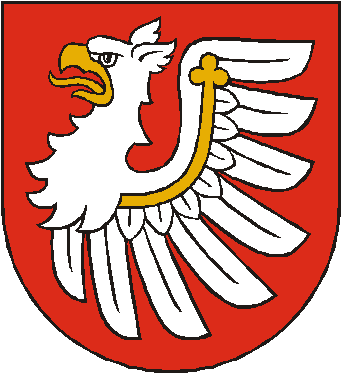 Starostwo Powiatowe w BrzeskuKARTA USŁUG NR:    Wydział Komunikacji i TransportuNazwa usługi:Wpis do rejestru przedsiębiorców prowadzących Ośrodki Szkolenia KierowcówNazwa usługi:Wpis do rejestru przedsiębiorców prowadzących Ośrodki Szkolenia KierowcówI.  Podstawa prawna:Art. 28 ustawy z dnia 5 stycznia 2011 r. o kierujących pojazdami (Dz. U. z 2019 r., poz. 341 z późn. zm.), Rozporządzenie Ministra Infrastruktury i Budownictwa z dnia 4 marca 2016 r. w sprawie szkolenia osób ubiegających się o uprawnienia do kierowania pojazdami, instruktorów i wykładowców (Dz. U. z 2018 r., poz. 1885),Rozporządzenie   Ministra   Infrastruktury  z  dnia  14 marca 2019 r.
w  sprawie  numeru  ewidencyjnego  ośrodka  szkolenia  kierowcówi innego podmiotu prowadzącego szkolenie, wzorów dokumentów związanych z utworzeniem i działalnością ośrodka szkolenia kierowców oraz wysokości opłaty za wpis do rejestru przedsiębiorców prowadzących ośrodek szkolenia kierowców  i opłaty za wydanie poświadczenia potwierdzającego spełnianie dodatkowych wymagań  przez ten ośrodek (Dz. U. z 2019 r., poz. 596),Część IV wykazu przedmiotów opłaty skarbowej, stawki tej opłaty oraz zwolnienia stanowiącego załącznik do ustawy z dnia 16 listopada 2006 r. o opłacie skarbowej (Dz. U. z 2019 r., poz. 1000).I.  Podstawa prawna:Art. 28 ustawy z dnia 5 stycznia 2011 r. o kierujących pojazdami (Dz. U. z 2019 r., poz. 341 z późn. zm.), Rozporządzenie Ministra Infrastruktury i Budownictwa z dnia 4 marca 2016 r. w sprawie szkolenia osób ubiegających się o uprawnienia do kierowania pojazdami, instruktorów i wykładowców (Dz. U. z 2018 r., poz. 1885),Rozporządzenie   Ministra   Infrastruktury  z  dnia  14 marca 2019 r.
w  sprawie  numeru  ewidencyjnego  ośrodka  szkolenia  kierowcówi innego podmiotu prowadzącego szkolenie, wzorów dokumentów związanych z utworzeniem i działalnością ośrodka szkolenia kierowców oraz wysokości opłaty za wpis do rejestru przedsiębiorców prowadzących ośrodek szkolenia kierowców  i opłaty za wydanie poświadczenia potwierdzającego spełnianie dodatkowych wymagań  przez ten ośrodek (Dz. U. z 2019 r., poz. 596),Część IV wykazu przedmiotów opłaty skarbowej, stawki tej opłaty oraz zwolnienia stanowiącego załącznik do ustawy z dnia 16 listopada 2006 r. o opłacie skarbowej (Dz. U. z 2019 r., poz. 1000).Ośrodek Szkolenia Kierowców może prowadzić przedsiębiorca, który:Posiada infrastrukturę odpowiednią do zakresu prowadzonego szkolenia obejmującą co najmniej:          a) salę wykładową,b) pomieszczenie biurowe,c) plac manewrowy,d) pojazd przeznaczony do nauki jazdy;        2. Zatrudnia   w   ośrodku   szkolenia   kierowców   co   najmniej   jednego instruktora posiadającego   uprawnienia   odpowiednie   do   zakresu
szkolenia   ośrodka   oraz udokumentowaną  3–letnią  praktykę  w    szkoleniu kandydatów  na  kierowców        pozwalającą  na  prowadzenie  szkolenia w zakresie uzyskiwania uprawnienia do  kierowania   pojazdami   lub  sam   jest   instruktorem  spełniającym  te wymagania;        3. Posiada  w  ośrodku  szkolenia  kierowców zbiory przepisów ruchu
            drogowego  oraz pomoce  dydaktyczne  właściwe  ze  względu  na
            rodzaj  prowadzonego  szkolenia;        4. Nie  był  prawomocnie  skazany  za  przestępstwo   popełnione w  celu
            osiągnięcia korzyści  majątkowej   lub  przestępstwo   przeciwko
            wiarygodności   dokumentów -  dotyczy  to  osoby  fizycznej  lub      
            członków  organów  osoby prawnej.Ośrodek Szkolenia Kierowców może prowadzić przedsiębiorca, który:Posiada infrastrukturę odpowiednią do zakresu prowadzonego szkolenia obejmującą co najmniej:          a) salę wykładową,b) pomieszczenie biurowe,c) plac manewrowy,d) pojazd przeznaczony do nauki jazdy;        2. Zatrudnia   w   ośrodku   szkolenia   kierowców   co   najmniej   jednego instruktora posiadającego   uprawnienia   odpowiednie   do   zakresu
szkolenia   ośrodka   oraz udokumentowaną  3–letnią  praktykę  w    szkoleniu kandydatów  na  kierowców        pozwalającą  na  prowadzenie  szkolenia w zakresie uzyskiwania uprawnienia do  kierowania   pojazdami   lub  sam   jest   instruktorem  spełniającym  te wymagania;        3. Posiada  w  ośrodku  szkolenia  kierowców zbiory przepisów ruchu
            drogowego  oraz pomoce  dydaktyczne  właściwe  ze  względu  na
            rodzaj  prowadzonego  szkolenia;        4. Nie  był  prawomocnie  skazany  za  przestępstwo   popełnione w  celu
            osiągnięcia korzyści  majątkowej   lub  przestępstwo   przeciwko
            wiarygodności   dokumentów -  dotyczy  to  osoby  fizycznej  lub      
            członków  organów  osoby prawnej.II. Wymagane dokumenty:Wypełniony druk wniosku o wpis do rejestru przedsiębiorców zawierający oświadczenie potwierdzające, iż dane zawarte we wniosku o wpis do rejestru przedsiębiorców  prowadzących  Ośrodki Szkolenia Kierowców są kompletne i zgodne z prawdą.Wniosek ten jest składany również w przypadku występowania o zmianę wpisu powodującą rozszerzenie zakresu szkolenia.     Wniosek do pobrania: w Wydziale Komunikacji i Transportu Starostwa Powiatowego w Brzesku 
ul. Piastowska 2B (I piętro pok. 112) lubna stronie internetowej Starostwa Powiatowego w Brzesku https://bip.malopolska.pl/spbrzesko,m,40164,gdzie-i-jak-zalatwic-sprawy.htmlZałączniki:Dokument potwierdzający ustanowienie pełnomocnika jeżeli wnioskodawca nie występuje osobiście,Dowód wniesienia opłaty za dokonanie wpisu do rejestru.II. Wymagane dokumenty:Wypełniony druk wniosku o wpis do rejestru przedsiębiorców zawierający oświadczenie potwierdzające, iż dane zawarte we wniosku o wpis do rejestru przedsiębiorców  prowadzących  Ośrodki Szkolenia Kierowców są kompletne i zgodne z prawdą.Wniosek ten jest składany również w przypadku występowania o zmianę wpisu powodującą rozszerzenie zakresu szkolenia.     Wniosek do pobrania: w Wydziale Komunikacji i Transportu Starostwa Powiatowego w Brzesku 
ul. Piastowska 2B (I piętro pok. 112) lubna stronie internetowej Starostwa Powiatowego w Brzesku https://bip.malopolska.pl/spbrzesko,m,40164,gdzie-i-jak-zalatwic-sprawy.htmlZałączniki:Dokument potwierdzający ustanowienie pełnomocnika jeżeli wnioskodawca nie występuje osobiście,Dowód wniesienia opłaty za dokonanie wpisu do rejestru.III. Opłaty:Za dokonanie wpisu do rejestru działalności regulowanej – 500,00 złW przypadku zmiany wpisu ze względu na rozszerzenie zakresu szkolenia (rozszerzenie zakresu uprawnień) – 500,00 zł     Opłaty należy uiścić gotówką lub kartą płatniczą w kasie Starostwa Powiatowego w Brzesku ul. Piastowska 2B parter (w końcu korytarza) lub na konto Starostwa Powiatowego w Brzesku - PKO Bank Polski Nr 08 1020 2892 0000 5902 0678 2595 Opłata skarbowa:od złożenia dokumentu stwierdzającego udzielenie pełnomocnictwa lub prokury  – 17,00 zł.w przypadku zmiany wpisu nie powodującej rozszerzenia zakresu uprawnień do szkolenia – 17,00 złOpłatę należy uiścić w kasie Urzędu Miejskiego w Brzesku (obok wejścia do budynku), w kasie Starostwa Powiatowego w Brzesku ul. Piastowska 2B (parter w końcu korytarza) lub na konto Urzędu Miejskiego w Brzesku: Krakowski Bank Spółdzielczy Oddz. Szczurowa, Nr: 72 8591 0007 0100 0902 1786 0004.III. Opłaty:Za dokonanie wpisu do rejestru działalności regulowanej – 500,00 złW przypadku zmiany wpisu ze względu na rozszerzenie zakresu szkolenia (rozszerzenie zakresu uprawnień) – 500,00 zł     Opłaty należy uiścić gotówką lub kartą płatniczą w kasie Starostwa Powiatowego w Brzesku ul. Piastowska 2B parter (w końcu korytarza) lub na konto Starostwa Powiatowego w Brzesku - PKO Bank Polski Nr 08 1020 2892 0000 5902 0678 2595 Opłata skarbowa:od złożenia dokumentu stwierdzającego udzielenie pełnomocnictwa lub prokury  – 17,00 zł.w przypadku zmiany wpisu nie powodującej rozszerzenia zakresu uprawnień do szkolenia – 17,00 złOpłatę należy uiścić w kasie Urzędu Miejskiego w Brzesku (obok wejścia do budynku), w kasie Starostwa Powiatowego w Brzesku ul. Piastowska 2B (parter w końcu korytarza) lub na konto Urzędu Miejskiego w Brzesku: Krakowski Bank Spółdzielczy Oddz. Szczurowa, Nr: 72 8591 0007 0100 0902 1786 0004.IV. Miejsce składania dokumentów:Wydział Komunikacji i Transportu Starostwa Powiatowego w Brzesku ul. Piastowska 2B; I piętro, pok. 112; godziny przyjmowania interesantów: poniedziałek, wtorek, czwartek i piątekw godz.: 8:00 – 15:00, środa w godz.: 8:00 – 16:45Szczegółowe informacje można uzyskać pod nr tel. 14 663 24 89.IV. Miejsce składania dokumentów:Wydział Komunikacji i Transportu Starostwa Powiatowego w Brzesku ul. Piastowska 2B; I piętro, pok. 112; godziny przyjmowania interesantów: poniedziałek, wtorek, czwartek i piątekw godz.: 8:00 – 15:00, środa w godz.: 8:00 – 16:45Szczegółowe informacje można uzyskać pod nr tel. 14 663 24 89.V. Terminy załatwienia sprawy:W terminie uzgodnionym z pracownikiem Wydziału Komunikacji i Transportu, nie przekraczającym 7 dni od daty wpływu wniosku do urzędu.V. Terminy załatwienia sprawy:W terminie uzgodnionym z pracownikiem Wydziału Komunikacji i Transportu, nie przekraczającym 7 dni od daty wpływu wniosku do urzędu.VI. Tryb odwoławczy:Odwołanie od decyzji o odmowie wpisu do rejestru działalności regulowanej wnosi  się   do   Samorządowego   Kolegium   Odwoławczego  w   Tanowie
ul. Józefa Bema 17 za pośrednictwem Starosty Brzeskiego w terminie 14 dni od daty doręczenia decyzji. Odwołania należy składać w sekretariacie Starostwa ul. Głowackiego 51 pok. 213 lub na dzienniku podawczym Wydziału   Komunikacji   i   Transportu   ul.   Piastowska   2B,   I   piętro
(w korytarzu).VI. Tryb odwoławczy:Odwołanie od decyzji o odmowie wpisu do rejestru działalności regulowanej wnosi  się   do   Samorządowego   Kolegium   Odwoławczego  w   Tanowie
ul. Józefa Bema 17 za pośrednictwem Starosty Brzeskiego w terminie 14 dni od daty doręczenia decyzji. Odwołania należy składać w sekretariacie Starostwa ul. Głowackiego 51 pok. 213 lub na dzienniku podawczym Wydziału   Komunikacji   i   Transportu   ul.   Piastowska   2B,   I   piętro
(w korytarzu).VII. Uwagi:Opłata skarbowa od udzielenia pełnomocnictwa nie jest wymagana gdy pełnomocnictwo udzielone jest małżonkowi, rodzeństwu wstępnemu lub zstępnemu lub gdy mocodawcą jest podmiot zwolniony z opłaty skarbowej.VII. Uwagi:Opłata skarbowa od udzielenia pełnomocnictwa nie jest wymagana gdy pełnomocnictwo udzielone jest małżonkowi, rodzeństwu wstępnemu lub zstępnemu lub gdy mocodawcą jest podmiot zwolniony z opłaty skarbowej.